Weekly Overview for Class Year 1 w/c 1st February 2021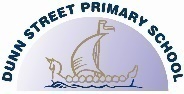 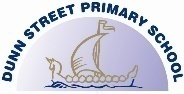 Weekly Overview for Class Year 1 w/c 1st February 2021Weekly Overview for Class Year 1 w/c 1st February 2021Weekly Overview for Class Year 1 w/c 1st February 2021DayEnglishMathematicsCurriculumPlease send at least two pieces of work a day to me at lsimanis@dunnstreet.s-tyneside.sch.uk  to receive your sticker for your chart. Remember to log in to Numbots and Purple Mash for additional learning.Phonics to learn this week a_e (like the word cake) sheets in your pack.Googlemeet @ 10.30Check your pack for extra games to play.Please send at least two pieces of work a day to me at lsimanis@dunnstreet.s-tyneside.sch.uk  to receive your sticker for your chart. Remember to log in to Numbots and Purple Mash for additional learning.Phonics to learn this week a_e (like the word cake) sheets in your pack.Googlemeet @ 10.30Check your pack for extra games to play.Please send at least two pieces of work a day to me at lsimanis@dunnstreet.s-tyneside.sch.uk  to receive your sticker for your chart. Remember to log in to Numbots and Purple Mash for additional learning.Phonics to learn this week a_e (like the word cake) sheets in your pack.Googlemeet @ 10.30Check your pack for extra games to play.Please send at least two pieces of work a day to me at lsimanis@dunnstreet.s-tyneside.sch.uk  to receive your sticker for your chart. Remember to log in to Numbots and Purple Mash for additional learning.Phonics to learn this week a_e (like the word cake) sheets in your pack.Googlemeet @ 10.30Check your pack for extra games to play.Monday 1st FebruaryText: Rumplestilskin Learning Objective:  To think of silly names like Rumplestilskin. Learning Objective: To recognise 2d shapes  by how  many straight linesScienceLearning Objective: What are fish?Continuing from last week, learning about different animals.Monday 1st FebruaryText: Rumplestilskin Activity: Watch Mrs Simanis read RumplestilskinActivity: Watch  Oak Academy  maths shapeshttps://classroom.thenational.academy/lessons/to-identify-2d-shapes-c9gkjdTry the quiz too. Use the 2d word mat to help youExpectation:  Rockets and Astronauts watch the video then do the2d shapes count the sides sheet.Planets and Shooting stars watch the video then2d shapes count the sides sheet.Activity: Watch the BBC Btesize video about fish, don’t forget to try the quiz too.https://www.bbc.co.uk/bitesize/topics/z6882hv/articles/zxgq2hvTry the quiz tooHow many facts can you write about fish?How do fish breathe?Do you have a pet fish?Expectation:Rockets and Astronauts 5 facts about fish in your writing books. Then read and colour sheet about sea creatures.Planets Write 2 facts and label the fish sheet. Then read and colour sheet.Shooting stars label the fish sheetRemember you still need to use capital letters, finger spaces and full stops. Challenge use adjectives to describe the fish.Fish can be colourful, I like orange and yellow fish.Monday 1st FebruaryText: Rumplestilskin Expectation:  I have put the letters that make Rumplestilskin in your pack.Think about when we make silly alien words. How many alien words can you make with these letters? Write them in your writing book.Rockets and Astronauts make 10 silly names.Planets make 6 silly names ask your mam or dad to help you make a silly names.Challenge can you make any real words from Rumplestilskin?I can find:  run, in,Write them in your writing books.Don’t forget to send me photos.Activity: Watch  Oak Academy  maths shapeshttps://classroom.thenational.academy/lessons/to-identify-2d-shapes-c9gkjdTry the quiz too. Use the 2d word mat to help youExpectation:  Rockets and Astronauts watch the video then do the2d shapes count the sides sheet.Planets and Shooting stars watch the video then2d shapes count the sides sheet.Activity: Watch the BBC Btesize video about fish, don’t forget to try the quiz too.https://www.bbc.co.uk/bitesize/topics/z6882hv/articles/zxgq2hvTry the quiz tooHow many facts can you write about fish?How do fish breathe?Do you have a pet fish?Expectation:Rockets and Astronauts 5 facts about fish in your writing books. Then read and colour sheet about sea creatures.Planets Write 2 facts and label the fish sheet. Then read and colour sheet.Shooting stars label the fish sheetRemember you still need to use capital letters, finger spaces and full stops. Challenge use adjectives to describe the fish.Fish can be colourful, I like orange and yellow fish.Monday 1st FebruaryText: Rumplestilskin Red word tricky words.Remember, read, say, cover write, check They, are, all, my, hereActivity: Watch  Oak Academy  maths shapeshttps://classroom.thenational.academy/lessons/to-identify-2d-shapes-c9gkjdTry the quiz too. Use the 2d word mat to help youExpectation:  Rockets and Astronauts watch the video then do the2d shapes count the sides sheet.Planets and Shooting stars watch the video then2d shapes count the sides sheet.Activity: Watch the BBC Btesize video about fish, don’t forget to try the quiz too.https://www.bbc.co.uk/bitesize/topics/z6882hv/articles/zxgq2hvTry the quiz tooHow many facts can you write about fish?How do fish breathe?Do you have a pet fish?Expectation:Rockets and Astronauts 5 facts about fish in your writing books. Then read and colour sheet about sea creatures.Planets Write 2 facts and label the fish sheet. Then read and colour sheet.Shooting stars label the fish sheetRemember you still need to use capital letters, finger spaces and full stops. Challenge use adjectives to describe the fish.Fish can be colourful, I like orange and yellow fish.Tuesday 2 FebruaryLearning Objective: What could Rumplestilskin do in the story?Learning Objective: Name the 2d shape and how many sides.GeographyLearning Objective:  WalesTuesday 2 FebruaryActivity: Use the words is, has, canRumplestilskin is a little man.Rumplestilskin has magic powers.Rumplestilskin can turn straw into gold. Challenge  the king is… the king has...Activity:  You can watch the video again to help you first.https://classroom.thenational.academy/lessons/to-identify-2d-shapes-c9gkjdUse the 2d word mat to help you.Expectation: Rockets and Astronauts Name the 2d shape sheetChallenge do the straight and curved sides sheet. Clue one shape will go in the middle of the sheet.PlanetsName the 2d shape sheetShooting starsCar park shape sheet. Match the shape with the car.Activity:  Watch the bbc bite size  video https://www.bbc.co.uk/bitesize/topics/zyhp34j/articles/z4v3jhvWe have looked at London the capital of England, Edinburgh the capital of Scotland Now we find out the capital of Wales? What languages do they speak in Wales?Rockets and Astronauts Write 5 sentences about Wales. Remember capital letters, finger spaces and full stops.Planets write 3 sentencesShooting stars the capital of Wales is…Challenge: Purple Mash design your Welsh flag. The Welsh flag has a dragon on it.Check 2do’sTuesday 2 FebruaryExpectation Rockets and Astronauts use is, has and can.  Write 5 sentences.Challenge can you write about other characters from the story?The king is…The king has…The king can…You must remember capital letters, finger spaces and full stops.Planets 3 sentencesRumplestilskin is…Rumplestilskin has…Rumplestilskin can…Shooting stars Rumplestilskin is… little. Rumplestilskin  is happy.adjectives to describe.You can write in your writing books.Activity:  You can watch the video again to help you first.https://classroom.thenational.academy/lessons/to-identify-2d-shapes-c9gkjdUse the 2d word mat to help you.Expectation: Rockets and Astronauts Name the 2d shape sheetChallenge do the straight and curved sides sheet. Clue one shape will go in the middle of the sheet.PlanetsName the 2d shape sheetShooting starsCar park shape sheet. Match the shape with the car.Activity:  Watch the bbc bite size  video https://www.bbc.co.uk/bitesize/topics/zyhp34j/articles/z4v3jhvWe have looked at London the capital of England, Edinburgh the capital of Scotland Now we find out the capital of Wales? What languages do they speak in Wales?Rockets and Astronauts Write 5 sentences about Wales. Remember capital letters, finger spaces and full stops.Planets write 3 sentencesShooting stars the capital of Wales is…Challenge: Purple Mash design your Welsh flag. The Welsh flag has a dragon on it.Check 2do’sTuesday 2 FebruaryActivity:  You can watch the video again to help you first.https://classroom.thenational.academy/lessons/to-identify-2d-shapes-c9gkjdUse the 2d word mat to help you.Expectation: Rockets and Astronauts Name the 2d shape sheetChallenge do the straight and curved sides sheet. Clue one shape will go in the middle of the sheet.PlanetsName the 2d shape sheetShooting starsCar park shape sheet. Match the shape with the car.Activity:  Watch the bbc bite size  video https://www.bbc.co.uk/bitesize/topics/zyhp34j/articles/z4v3jhvWe have looked at London the capital of England, Edinburgh the capital of Scotland Now we find out the capital of Wales? What languages do they speak in Wales?Rockets and Astronauts Write 5 sentences about Wales. Remember capital letters, finger spaces and full stops.Planets write 3 sentencesShooting stars the capital of Wales is…Challenge: Purple Mash design your Welsh flag. The Welsh flag has a dragon on it.Check 2do’sWednesday 3rd FebruaryLearning Objective: Describe the characters and they would be feeling.Learning Objective:  Recognise and name 3d shapesArt and DesignLearning Objective:  To make Rumplestilskin shadow puppetsWednesday 3rd FebruaryActivityThe miller was poor and sad.The king was greedy and unkind.The daughter was scared and upset.Rumplestilskin was magical and nasty.The daughter was frightened because she could not change the gold into straw.Challenge use because in your writing.Activity:  Watch the oak academy maths videohttps://classroom.thenational.academy/lessons/to-describe-and-classify-3d-shapes-70u3cc?activity=video&step=2Expectation Rockets and Astronauts 3d shape matching cards.Place cube cards on the cube boardPlace sphere cards on the sphere boardPlanets 3d shape matching cardsPlay with your family How many cards will match?Please take photos of your games.Activity:  Cut out the puppets, stick onto lolly sticks which are in your pack.You only need a wall, and then use a torch or a phone light. You will shine the torch and make a shadow on the wall.Watch  to help you make https://www.youtube.com/watch?v=yqmXAm1Cw3kPlease send me photos. I can’t wait to see what you make.PELearning Objective: Keep fit while not in school. Watch the videohttps://dunnstreetprimary.co.uk/whole-school-pe-challenges-1-7/How many challenges can you do?Send Mrs Simanis photos. The whole family could try them.Wednesday 3rd FebruaryExpectation: Rockets and Astronauts describe 4 different characters, the king, the miller, the daughter and Rumplestilskin.Planets  choose 2 characters to write about. Try and use the word and in your writing.Shooting stars can you write key words from the word mat. The girl is sad.The king is greedy.Activity:  Watch the oak academy maths videohttps://classroom.thenational.academy/lessons/to-describe-and-classify-3d-shapes-70u3cc?activity=video&step=2Expectation Rockets and Astronauts 3d shape matching cards.Place cube cards on the cube boardPlace sphere cards on the sphere boardPlanets 3d shape matching cardsPlay with your family How many cards will match?Please take photos of your games.Activity:  Cut out the puppets, stick onto lolly sticks which are in your pack.You only need a wall, and then use a torch or a phone light. You will shine the torch and make a shadow on the wall.Watch  to help you make https://www.youtube.com/watch?v=yqmXAm1Cw3kPlease send me photos. I can’t wait to see what you make.PELearning Objective: Keep fit while not in school. Watch the videohttps://dunnstreetprimary.co.uk/whole-school-pe-challenges-1-7/How many challenges can you do?Send Mrs Simanis photos. The whole family could try them.Wednesday 3rd FebruaryPhonics play is freeUser name : jan21Password: homeThe children in year 1 love playing on this app. They really enjoy buried treasure, dragons den and match the word. Have fun.Activity:  Watch the oak academy maths videohttps://classroom.thenational.academy/lessons/to-describe-and-classify-3d-shapes-70u3cc?activity=video&step=2Expectation Rockets and Astronauts 3d shape matching cards.Place cube cards on the cube boardPlace sphere cards on the sphere boardPlanets 3d shape matching cardsPlay with your family How many cards will match?Please take photos of your games.Activity:  Cut out the puppets, stick onto lolly sticks which are in your pack.You only need a wall, and then use a torch or a phone light. You will shine the torch and make a shadow on the wall.Watch  to help you make https://www.youtube.com/watch?v=yqmXAm1Cw3kPlease send me photos. I can’t wait to see what you make.PELearning Objective: Keep fit while not in school. Watch the videohttps://dunnstreetprimary.co.uk/whole-school-pe-challenges-1-7/How many challenges can you do?Send Mrs Simanis photos. The whole family could try them.Thursday 4th February Learning ObjectiveDid everyone tell the truth in the story?The king lied, the daughter liedParent or carer to read the truthfulness sheets to your childWhy should you tell the truth? Could you upset someone by not telling the truth.Use the sheet with faces on to write and draw.Learning Objective:  Make a 3d cuboid https://classroom.thenational.academy/lessons/to-describe-and-classify-3d-shapes-70u3cc?activity=video&step=2Watch this video on oak academy again to help you.Science : Some things change when they melt or become frozenWatch BBC bitesize videohttps://www.bbc.co.uk/bitesize/topics/zkgg87h/articles/z9ck9qtThink about water, you can freeze it to make ice cubes, but it can melt again to make water.Thursday 4th February Activity:  Write sentences and draw a picture about telling the truth. Tell me  why you should not lie.Activity:  Make your own cuboid. I have included a sheet of paper, you will cut around the outside and fold on the dotted lines. See if you can make the cuboid.Look around you home for other cuboids, remember 2 sides are longer, like a cereal box or a dvd case.Expectation: All children make cuboid. All children find cuboids.How many can you find? Photos please.
Activity: With adult help can you make a jellyWhat does it look like at first? What does it look like with hot water in?What does it look like when it is set? Does it look the same?Challenge can you make an ice cube.First you have water, then water is put into ice cube trays then frozen in the freezer.What happens when the ice cube melts? Does it look the same?Send me photos pleaseThursday 4th February Expectation:  Rockets and Astronauts 4 sentences explaining why you should tell the truth.  Can you tell me about a time you told the truth?Planets 2 sentences, tell me why you should tell the truth. Draw a picture of you being kind.Shooting stars I can tell the truth and picture.Activity:  Make your own cuboid. I have included a sheet of paper, you will cut around the outside and fold on the dotted lines. See if you can make the cuboid.Look around you home for other cuboids, remember 2 sides are longer, like a cereal box or a dvd case.Expectation: All children make cuboid. All children find cuboids.How many can you find? Photos please.
Activity: With adult help can you make a jellyWhat does it look like at first? What does it look like with hot water in?What does it look like when it is set? Does it look the same?Challenge can you make an ice cube.First you have water, then water is put into ice cube trays then frozen in the freezer.What happens when the ice cube melts? Does it look the same?Send me photos pleaseThursday 4th February Activity:  Make your own cuboid. I have included a sheet of paper, you will cut around the outside and fold on the dotted lines. See if you can make the cuboid.Look around you home for other cuboids, remember 2 sides are longer, like a cereal box or a dvd case.Expectation: All children make cuboid. All children find cuboids.How many can you find? Photos please.
Activity: With adult help can you make a jellyWhat does it look like at first? What does it look like with hot water in?What does it look like when it is set? Does it look the same?Challenge can you make an ice cube.First you have water, then water is put into ice cube trays then frozen in the freezer.What happens when the ice cube melts? Does it look the same?Send me photos pleaseFriday 29th January Learning Objective:   To order the Rumplestilskin story.Watch Mrs Simanis read the story again.Use the word mat to help you.  What happened in the beginning of the story? Who were the characters?How did the story make you feel?Do you think the king was greedy?Did they all live happily ever after?Activity:  Watch Mrs Simanis read the story again.Learning Objective: 3 d shapes make a ramp can you find things that will roll.Challenge can you make a ramp, try using cardboard, books, table mats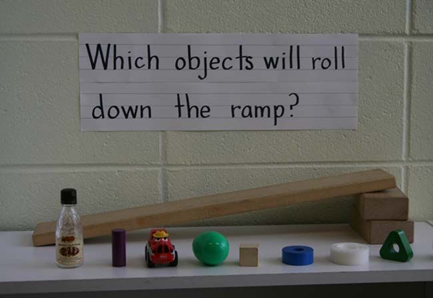 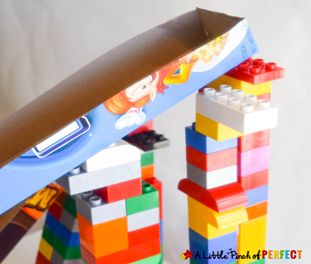 PSHE /RE Children’s Mental Health awareness.Watch Mrs Simanis read Ruby’s WorryAnd I’m glad I have you BearIn school we often talk about how we feel. Tell your family what makes you happy and what makes you sad.I would like you to draw and write about things that make you happy and sad. Remember it’s always better to tell someone when you are worried.Write in your writing books.Friday 29th January Activity:  When you have made your ramp, ask your parent to help you find things that you can try to roll down the ramp.CHECK BEFORE YOU ROLL ANYTHING.What will you use to make a ramp?Please take photos I can -not wait to see them.ExpectationAll children make a ramp and test different objects.The complete the 3d shapes that roll sheet.Activity:  PE Watchhttps://dunnstreetprimary.co.uk/whole-school-pe-challenges-1-7/Try the PE challenges again how many can you do today? Have funFriday 29th January Expectation: Capital Letters, finger spaces and full stops.Rockets and Astronauts you must use, first, next, then and in the end.Explain what happened in the story try and use red words in your writing.Planets describe the story, you must use first and next in your writing.Challenge can you use adjectives in your writing?Phonics play is freeUser name : jan21Password: homeThe children in year 1 love playing on this app. They really enjoy buried treasure, dragons den and match the word. Have fun.Activity:  When you have made your ramp, ask your parent to help you find things that you can try to roll down the ramp.CHECK BEFORE YOU ROLL ANYTHING.What will you use to make a ramp?Please take photos I can -not wait to see them.ExpectationAll children make a ramp and test different objects.The complete the 3d shapes that roll sheet.Activity:  PE Watchhttps://dunnstreetprimary.co.uk/whole-school-pe-challenges-1-7/Try the PE challenges again how many can you do today? Have funFriday 29th January Activity:  When you have made your ramp, ask your parent to help you find things that you can try to roll down the ramp.CHECK BEFORE YOU ROLL ANYTHING.What will you use to make a ramp?Please take photos I can -not wait to see them.ExpectationAll children make a ramp and test different objects.The complete the 3d shapes that roll sheet.Activity:  PE Watchhttps://dunnstreetprimary.co.uk/whole-school-pe-challenges-1-7/Try the PE challenges again how many can you do today? Have fun